Корь у детей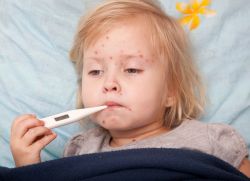 Корь - это инфекционное заболевание, которое характеризуется воспалением слизистых оболочек, лихорадкой и сыпью. В организм вирус кори попадает воздушно-капельным путем. Передается вирус от больного при кашле и чихании. Возбудителя легко победить, он погибает под воздействием факторов внешней среды (свет, воздух и т.д.). Поэтому заразиться через третьих лиц, игрушки и одежду практически невозможно. Признаки кори у детейС момента заражения до того как проявляются первые признаки кори у детей, как плавило, проходит от 7 до 17 дней (инкубационный период). Заболевание включает в себя три этапа: катаральный, период высыпаний и период пигментации. Рассмотрим поэтапно, как начинается корь у детей:Катаральный период длится в течение 5-6 дней. Наблюдаются сухой «лающий» кашель, насморк, лихорадка, конъюнктивит, покраснение и отечность глотки. Спустя 2-3 дня на нёбе появляются мелкие розовые пятнышки. Почти одновременно с этим на внутренней поверхности щек можно наблюдать характерные для кори белые точки (пятна Филатова-Коплика), они напоминают манную крупу. В период сыпи, отмечается слезотечение, боязнь света, усиливаются явления бронхита. Температура поднимается до 39-40 °С, состояние ребенка резко ухудшается, отмечаются сонливость, вялость, потеря аппетита. На лице проявляется пятнисто-папулезная сыпь. Она представляет собой пятна неправильной формы, они практически не возвышаются над поверхностью кожи. Их диаметр в среднем 3-4 мм, они имеют тенденцию сливаться. В первую очередь высыпания появляются за ушами и на лбу. Сыпь в течение 3 дней постепенно опускается: в первый день преобладает на лице, на следующий становится обильной на руках и туловище, к третьему дню доходит до щиколоток.Период пигментации. На 3-4 день с момента высыпания состояние улучшается. Нормализуется температура, сыпь угасает, оставляя пигментацию (она со временем исчезнет). Во время выздоровления остаются сонливость, раздражительность и повышенная утомляемость.Как лечить корь у детей?В особом лечении ребенок больной корью не нуждается. Но следует соблюдать постельный режим и следить за гигиеной. Так же больному поможет обильное питье (это предотвратит обезвоживание) и легкоусвояемая, богатая витаминами пища. Сыпь смазывать ничем не нужно. Достаточно умывать ребенка водой комнатной температуры. Купать можно будет только после того, как спадет температура. Для снятия общих симптомов (кашель, температура) применяют различные отхаркивающие и жаропонижающие препараты. Для профилактики коньюктивита глаза промывают ватным тампоном, смоченным в теплой чайной заварке. К антибиотикам, как правило, не прибегают. Их назначают при подозрении на осложнение.Профилактика кориСегодня для профилактики проводят массовую иммунизацию, делая детям прививки от кори, краснухи, паротита одной инъекцией. Корь у привитых детей протекает легко и, как правило, без осложнений. Первую вакцинацию проводят в 12-15 месяцев, вторую в шесть лет. Корь у детей до года наблюдается крайне редко, они обладают пассивным иммунитетом, позаимствованным от матери. В том случае если малыш попал в контакт с больным ребенком, предупредить заболевание можно с помощью введения иммуноглобулина. Иммунитет, полученный при этом, сохраняется в течение 30 дней.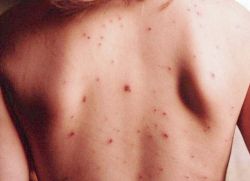 Еще один способ оградить малыша – не допускать контакта с инфекцией. Больной заразен с последних двух дней инкубационного периода до пятого дня с момента появления сыпи. Ребенок, который переболел корью, может вернуться в детский коллектив уже спустя две недели от начала заболевания.